                                                                                                                                           FORMA-01AZƏRBAYCAN RESPUBLİKASI TƏHSİL NAZİRLİYİ						NAXÇIVAN DÖVLƏT UNİVERSİTETİTəsdiq edirəm:	Naxçıvan Dövlət Universitetinin rektoru,dosent :                              E. S. İSAYEV              	                                                    “______”  “_______________” 2021-ci il                                                                                                                          İxtisasın (ixtisaslaşmanın) şifri və adı 050203  Dövlət və ictimai münasibətlər   (əyani ) Təhsil müddəti 4 il (8 semestr)TƏDRİS PLANI(bakalavr səviyyəsi üçün)I. TƏDRİS PROSESİNİN QRAFİKİII.TƏDRİS PROSESİNİN PLANITəcrübəyə  ayrılan müddətin 1 həftəsi – 1.5 kreditdir.III. TƏLİMƏ AYRILAN MÜDDƏTTəqdim edir:Tədris  və tərbiyə işləri üzrə prorektor:                                                    dos. R.V. RəhimovBeynəlxalq münasibətlər və hüquq fakültəsinin dekanı:                          dos. Y.H. HüseynovBeynəlxalq münasibətlər kafedrasının müdiri:                                         dos. Ş.Ş. MəmmədovTədris illəriSentyabr Sentyabr Sentyabr Sentyabr 29. IX– 5.ХOktyabrOktyabrOktyabr27. Х - 2. XINoyabrNoyabrNoyabrNoyabrDekabrDekabrDekabrDekabr29. XII- 4. IYanvarYanvarYanvar26. I - 1. IIFevralFevralFevral23. II - 1. IIIMartMartMartMart30. III- 5. IVAprelAprelAprel27. IV - 3. VMayMayMayMayİyunİyunİyunİyun29. VI - 5. VIIİyulİyulİyul27. VII -2. VIIIAvqustAvqustAvqustAvqustTədris illəri178141521222829. IX– 5.Х6121319202627. Х - 2. XI39101617232430178141521222829. XII- 4. I5111218192526. I - 1. II28915162223. II - 1. III289151622232930. III- 5. IV6121319202627. IV - 3. V410111718242531178141521222829. VI - 5. VII6121319202627. VII -2. VIII39101617232431I■■==========II============III============IV====xxxxxxxxxxxxxxxxxxxxKurslarNəzəri tədrisİmtahan sessiyasıPedaqoji təcrübəYekun attestasiyasıTətilCəmiI30101050II30101252III30101252IV15520444Cəmi105352038198Şərti işarələr:              Nəzəri təlim               İmtahan sessiyası                      Təcrübə           Yekun Dövlət Attestasiyası                 Tətil№Fənnin şifriFənlərin adıKreditin sayıÜmumi saatlarAuditoria-dan kənar saatlarAuditoriya saatlarıO cümlədənO cümlədənO cümlədənPrerekvizit (öncə tədrisi zəruri olan)fənlərin şifriKorek-vizit  (tədrisi paralel nəzərdə tutulan)fənnin şifriFənnin tədrisi nəzərdə tutulan semestr (payız və ya yaz)Həftəlik dərs yükü№Fənnin şifriFənlərin adıKreditin sayıÜmumi saatlarAuditoria-dan kənar saatlarAuditoriya saatlarıMühazirəSeminar məşğələLaboratoriyaPrerekvizit (öncə tədrisi zəruri olan)fənlərin şifriKorek-vizit  (tədrisi paralel nəzərdə tutulan)fənnin şifriFənnin tədrisi nəzərdə tutulan semestr (payız və ya yaz)Həftəlik dərs yükü1234567891011121314ÜF-00Ümumi fənlər30900544356942621.ÜF-01Azərbaycan tarixi515082683434yaz-152.ÜF-02Azərbaycan dilində işgüzar və akademik kommunikasiya412074462422yaz-133.ÜF-03-01Xarici dildə işgüzar və akademik kommunikasiya(ingilis, fransız, alman, rus)-17    2101288282payız-16ÜF-03-02Xarici dildə işgüzar və akademik kommunikasiya (ingilis, fransız, alman, rus)-282401489292ÜF-03-01yaz-164.ÜFSF-04-00Seçmə fənlər4.1ÜFSF-04-01a)Fəlsəfə, b)Sosiologiya, c)Azərbaycan Respublikasının konstitusiyası və hüququn əsasları, d)Məntiq, e)Etika 39056341816payız-224.2ÜFSF-04-02a) İnformasiya texnologiyaları(ixtisas üzrə), b)İnformasiyanın idarə edilməsi, c)Sahibkarlığın əsasları və biznesə giriş            d) Politologiya39056341816payız-42İF-00İxtisas fənləri1203600221613846307541.İF-01Siyasi təhlil və tənqidi təfəkkür39056341816payız-422.İF-02-01Dövlət və ictimai idarəetmə-01515092583028payız-14İF-02-02Dövlət və ictimai idarəetmə-02515092583028İF-02-01yaz-143.İF-03Maliyyə və büdcə siyasəti6180110703634yaz-254.İF-04Riyaziyyat və statistika412074462422yaz-335.İF-05İnstitusional siyasətin təhlili6180110703634payız-356.İF-06Yerli idarəetmə və özünü idarəetmə6180110703634yaz-257.İF-07Ağıllı şəhərlərin idarə olunması6180110703634payız-458.İF-08Ekologiya39056341816yaz-129.İF-09Regional və yerli  maliyyə resurslarının idarə olunması515092583028payız-3410.İF-10Beynəlxalq ticarət412074462422payız-4311.İF-11Program qiymətləndirilməsi7210128824240payız-4512.İF-12Siyasət nəzəriyyəsi412074462422payız-1313.İF-13Dövlət qulluğu515092583028payız-2414.İF-14Xarici siyasətin təhlili39056341816payız-3215.İF-15Vətəndaş cəmiyyəti və insan hüquqları39056341816yaz-3216.İF-16Davamlı inkişafın idarə edilməsi39056341816yaz-3217.İF-17İqtisadiyyatın əsasları 412074462422yaz-2318.İF-18Siyasi kommunikasiya412074462422yaz-3319.İF-19Müasir informasiya-kommunikasiya texnologiyaları və informasiya təhlükəsizliyi39056341816payız-3220.İF-20-01İxtisasyönümlü xarici dil-0182401489292payız-26İF-20-02İxtisasyönümlü xarici dil-0272101288282İF-20-01yaz-2521.İF-21Müllki müdafiə39056341816payız-1222.İF-22Strateji idarəetmə39056341816payız-4223.İF-23Azərbaycan Respublikasının milli təhlükəsizliyinin əsasları39056341816yaz-3224.İF-24Azərbaycan Respublikasının konstitusiya hüququ412074462422yaz-2325.İF-25Sosial münaqişələr39056341816payız-22ATMF-00Ali təhsil müəsisəsi tərəfindən müəyyən edilən fənlər60180011066943563381.ATMF-01A) İctimai elmin əsaslarıB)Sosial texnologiyalar6180110703634payız-152.ATMF-02A) İctimai əlaqələrB) Cəmiyyətin  sosial strukturu515092583028yaz-143.ATMF-03A) Sosial təsisatlar B) Sosial proseslər515092583028payız-144.ATMF-04A) Liderlik sosial proses kimiB) Siyasi mədəniyyət və sosial siyasi fəaliyyət 7210128824240payız-255.ATMF-05A) Müasir dünya siyasətiB) Siyasi regionalistika412074462422payız-236.ATMF-06A) Danışıqların aparılması texnologiyasıB) Əməyin iqtisadiyyatı və sosial əmək münasibətləri8240148924646payız-367.ATMF-07A)Elektron hökumət. Asan xidmətB) Təşkilati inzibati fəaliyyət515092583028yaz-348.ATMF-08A)Dəyişikliklərin idarə olunmasıB) İdarəetmə davranışı və menecment8240148924646yaz-369.ATMF-09A)Qlobal ekoloji siyasətB) Müqayisəli siyasi sistemlər412074462422payız-4310.ATMF-10A)Sosial siyasi təhlil və lobbiçilikB)Sosial fəlsəfə515092583028payız-3411.ATMF-11A)Multikulturalizmə girişB)Sosial proqnozlaşdırma39056341816yaz-22Cəmi:21063003870243010521378Təcrübə30yaz-4Yekun:240Tədris iliNəzəri təlimİmtahan sessiysıTəcrübəYekun Dövlət AttestasiyasıTətilI30  həftə10  həftə10  həftəII30  həftə10  həftə12  həftəIII30  həftə10  həftə12  həftəIV15  həftə  5  həftə20 həftə   4  həftəCəmi:               105 həftə35  həftə20 həftə  (30 kredit) 38  həftə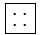 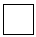 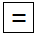 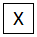 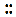 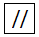 